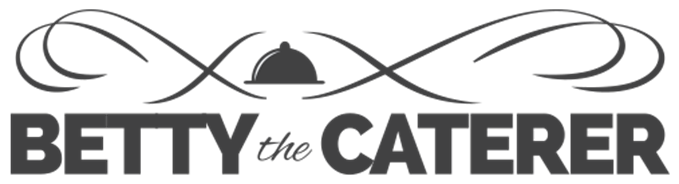 BETTY’S PANTRYApril 5, 2020Dear Friends:We are continuing our Betty’s Pantry National Emergency Meal Program again.  Attached is our new menu.  We hope you find some interesting options we have made available.  Please note that we have held with our price of $8.00 per meal with the exception of the Brisket Dinner which will cost $12.00 per meal.	1.  Our delivery schedule for April will be the following:		Friday, April 17, 2020 at the locations listed below.		Thursday, April 23, 2020		Thursday, April 30, 2020	    Melrose B’nai Israel from 12:30PM TO 2:30PM              Adath Israel on the Main Line from 12:30PM through 2:30PM.We appreciate the wonderful response from the Community and your support of Betty The Caterer during this very difficult time.  We promise to continue this meal program for as long as necessary.  Again, please email your orders to jeffk@bettythecaterer.com or ilanaw@bettythecaterer.com. Please keep in mind that these are freshly prepared meals. You can share with your family or freeze them for later use with no worries.  This program will run until the emergency is over.We will be sending additional updates as the program continues.Thank you all for your kind support.FROM OUR KITCHEN TO YOURS, BETTY’S PANTRY IS MAKING FRESH THREE COURSE MEALS TO BE PICKED UP AT AREA SYNOGOGUES.PLEASE FEEL FREE TO ORDER ANY MEAL, AS MANY AS YOU WANT.THESE MEALS ARE ALL FRESHLY PREPARED MEALS AND CAN BE FROZEN.$8.00 PER MEAL - 10 MEAL MINIMUM.BETTY’S PANTRY MENU SELECTION______ SALISBURY STEAK WITH MASHED POTATOES AND SWEET CORN.______ HERBED TURKEY WITH SEASONED WITH MASHED POTATOES AND CARROTS.______ BREAST OF CAPON WITH SPINACH AND MUSHROOM FILLING,              ROASTED POTATOES AND CARROTS.______ FILET OF SALMON WITH ROASTED RED PEPPER SAUCE, NOODLES AND CORN______ SWEDISH MEATBALLS WITH NOODLES AND CORN______ BRISKET WITH ROASTED POTATOES AND CARROTS - $12.00______ CHICKEN MARSALA WITH NOODLES AND CARROTS______ CHEESE TORTELLINI IN PRIMAVERA SAUCE WITH A MEDLEY OF VEGETABLES* DAIRY______ EGGPLANT PARMESAN WITH A MEDLEY OF VEGETABLES* DAIRY______ CHEESE BLINTZES WITH FRESH FRUIT COMPOTE AND HONEY CARROTS* DAIRYALL MEALS ARE SERVED WITH A FRESHLY BAKED PAREVE DINNER ROLL.SALAD AND SOUP SELECTIONS (*PAREVE)______ TOSSED SALAD* ______ CHICKEN SOUP WITH NOODLES_____VEGETABLE SOUP*PAREVE DESSERT: ______BROWNIE ______SUGAR COOKIE ______BLUEBERRY LEMON CAKENAME: _____________________________________________________________________ADDRESS: __________________________________________________________________     PHONE #: _________________________  EMAIL: __________________________________Visa/MC Only: ________________________________ EXP:_______ 3 DIGIT CODE:_______PICKUP LOCATION-CIRCLE ONE: MELROSE B’NAI ISRAEL    ADATH ISRAEL-MAIN LINEPICKUP DATE: ________________________________